61103 м. Харків, вул..Новопрудна,1, http://dnz279.edu.kh.ua, dnz279@kharkivosvita.net.ua НАКАЗ07.03.2013                                                                                                         № 23Про затвердження номенклатури справ комунального закладу «Дошкільний  навчальний заклад (ясла-садок) №279 Харківської міської ради» на 2013 рікНа виконання Законів України «Про Національний архівний фонд та архівні установи», «Про мови в Українській РСР», «Про звернення громадян», постанов Кабінету Міністрів України від 08.08.2007 № 1004 «Про проведення експертизи цінності документів», «Порядку утворення та діяльності комісій з проведення експертизи цінності документів», затвердженого постановою Кабінету Міністрів України від 08.08.2007 № 1004, ГОСТ 17.914-72, ДЕСТ 16487-83, ДСТУ 3843-99, ДСТУ 3844-99, ДСТУ 4163-2003, наказу МОН України від 13.03.2006 № 183 «Про Порядок складання номенклатури справ у міністерстві», «Методичних рекомендацій з розробки та застосування примірних та типових номенклатури справ», Інструкції про ділову документацію в дошкільних закладах, затвердженої наказом Міністерства освіти України від 30.01.1998 № 32; «Переліку типових документів, що створюються в діяльності органів державної влади та місцевого самоврядування, інших установ, організацій і підприємств, із зазначенням термінів зберігання документів», затвердженого наказом Головного архівного управління при Кабінеті Міністрів України від 20.07.1998 № 41 (зі змінами 2003 року), Інструкції з організації харчування дітей в дошкільних навчальних закладах, затвердженої наказом Міністерства освіти і науки України, Міністерства охорони здоров’я України від 17.04.2006 №298/227; Положення про психологічний кабінет дошкільних, загальноосвітніх та інших навчальних закладів системи загальної середньої освіти, затвердженого наказом Міністерства освіти і науки України від 19.10.2001 № 691, та з метою систематизації і якісного ведення діловодства в закладі освіти, посилення персональної відповідальності працівників закладу за належну організацію роботи зі зверненнями громадян, службовою кореспонденцією та діловими паперамиНАКАЗУЮ:	Визнати таким, що втратив чинність, наказ від 02.01.2013 № 2  «Про затвердження номенклатури справ дошкільного навчального закладу».Затвердити номенклатуру справ комунального закладу «Дошкільний  навчальний заклад (ясла-садок) №279 Харківської міської ради» на 2013 рік (додається).Практичному психологу Колонтаєвській О.О., вихователям: Рєпіній Л.Л., Виходцевій І.К, Колонтаєвській О.О., Коротун О.М., музичному керівнику Богдановій Л.П.., сестрі медичній старшій Север’яновій Г.О.., завідувачу господарством Руцкій Л.Ф.: 3.1.	Привести справи згідно з функціональними обов’язками у відповідність до затвердженої номенклатури справ.До 01.04.2013 р.3.2.	Вести справи згідно з функціональними обов’язками відповідно до затвердженої номенклатури.Упродовж 2013 року.Затвердити перелік та терміни зберігання документації відповідно до додатку.Контроль за виконанням даного наказу залишаю за собою. Завідувач КЗ «ДНЗ № 279»                       О.М. КоротунЗ наказом ознайомлені: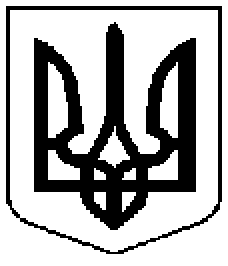 Комунальний заклад  	           Коммунальное  учреждение      «Дошкільний                            «Дошкольное        навчальний                                 учебное            заклад                                    учреждение   (ясла-садок) № 279                    (ясли-сад) №279      Харківської                           Харьковского городского      міської ради»                                  совета»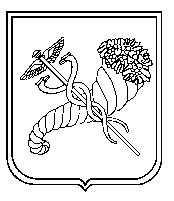 